Российская Федерация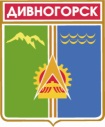 Администрация города ДивногорскаКрасноярского краяП О С Т А Н О В Л Е Н И Е                                                     г.Дивногорск	                                              №О внесении изменений  постановление администрации г. Дивногорска от 13.07.2017 № 135п «Об утверждении административногорегламента по предоставлению муниципальной услуги«Предоставление юридическим лицам в безвозмездное пользование земельных участков из земель,государственная собственность на которые не разграничена, и земель, находящихся в муниципальной собственности»В соответствии с Федеральным законом от 27.07.2010 № 210-ФЗ              «Об организации предоставления государственных и муниципальных услуг»,  на основании постановления администрации города Дивногорска от 14.05.2012 № 114п  «О порядке разработки и утверждения административных регламентов предоставления муниципальных  услуг», руководствуясь статьями 43, 52, частью 2 статьи 53 Устава муниципального образования город Дивногорск Красноярского края,П О С Т А Н О В Л Я Ю:Внести изменения в  постановление администрации г. Дивногорска от 13.07.2017 № 135п «Об утверждении административного регламента по предоставлению муниципальной услуги «Предоставление юридическим лицам в безвозмездное пользование земельных участков из земель, государственная собственность на которые не разграничена, и земель, находящихся в муниципальной собственности», Регламента  следующего содержания:В преамбуле Постановления слова «постановлением администрации города Дивногорска от 14.04.2015 № 63п «О внесении изменений в Устав муниципального казенного учреждения «Архитектурно-планировочное бюро» исключить.Слова «Постановления администрации города Дивногорска от 18.11.2013 № 233п «Об утверждении раздела реестра муниципальных услуг «Муниципальные услуги, предоставляемые муниципальными учреждениями и иными организациями» заменить на «Постановление администрации города Дивногорска от 18.11.2013 № 234п Об утверждении раздела реестра муниципальных услуг «Муниципальные услуги, предоставляемые структурными подразделениями и специалистами администрации города» (в ред. от 06.03.2014 №35п, 12.05.2014 №106п, 16.12.2014 №302п, 25.05.2015 №90п, 20.06.2016 №88п, 29.12.2016 №264п, 01.06.2017 №99п, 27.07.2017 №138п; 08.12.2017 №224п; 20.12.2019 №226п, 09.04.2020 №46п; 22.09.2020 №146п; 23.05.2022 №84п)».По тексту постановления и приложения наименование муниципальной услуги «Предоставление юридическим лицам в безвозмездное пользование земельных участков из земель, государственная собственность на которые не разграничена, и земель, находящихся в муниципальной собственности» читать в следующей редакции: «Предоставление земельных участков из земель, государственная собственность на которые не разграничена, и земель, находящихся в муниципальной собственности в безвозмездное пользование»;По тексту постановления и приложения наименования органа «МКУ «Архитектурно-планировочное бюро заменить на «Комитет обеспечения градостроительной деятельности управления муниципальным имуществом и земельными отношениями»;1.5  Пункт 1.2 Приложения дополнить пунктами следующего содержания:         13) публично-правовой компании "Роскадастр" в отношении земельных участков, предоставленных на праве постоянного (бессрочного) пользования федеральным государственным учреждениям, реорганизация которых осуществлена в соответствии с Федеральным законом "О публично-правовой компании "Роскадастр".»2. Настоящее постановление подлежит опубликованию в средствах массовой информации, размещению на официальном сайте администрации города Дивногорска в информационно-телекоммуникационной сети Интернет.3. Контроль за исполнением настоящего постановления возложить на руководителя комитета обеспечения градостроительной деятельности, управления муниципальным  имуществом и земельными отношениями  Е.В. Бахмацкую.Глава города                                                                       С.И. Егоров